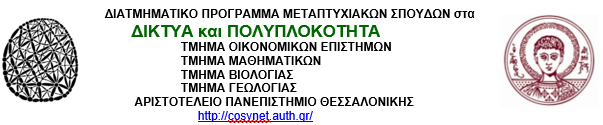 Α Ν Α Κ Ο Ι Ν Ω Σ ΗΠαρουσίαση Διπλωματικής ΕργασίαςΧρόνος: Παρασκευή 30 Ιουνίου 2023, ώρα 17:00Χώρος: Διαδικτυακά στον σύνδεσμο 
https://authgr.zoom.us/j/97089010178?pwd=Zmo1RzdKWXRLOUVZQU1jWVV6ZzFxUT09Τίτλος  Εργασίας Φοιτητής3-μελής ΕπιτροπήΔιαχείριση Τουριστικών ΔικτύωνManaging Tourist Networks Αριστοτέλης ΔήμκουΑντωνίου Ι. (Επιβλέπων)Καραγιαννης Β.Μωυσιαδης Π.